Нові правила декларування у 2022 році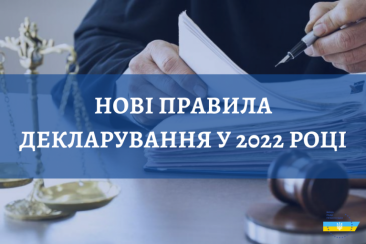 З 1 грудня 2021 року набрали чинності відповідні накази НАЗК, якими затверджено:Нову форму декларації https://zakon.rada.gov.ua/laws/show/z0987-21#TextПорядок подання повідомлення про суттєві зміни в майновому стані https://zakon.rada.gov.ua/laws/show/z0988-21#TextОновлений порядок повідомлення про відкриття валютного рахунку в банку-нерезиденті https://zakon.rada.gov.ua/laws/show/z0989-21#TextВ новій формі декларації в розділі 1 передбачені нові підрозділи, які необхідно заповнювати, а саме:я продовжую виконувати функції держави або органу місцевого самоврядування;я припинив(ла) виконувати функції держави або органу місцевого самоврядування (після звільнення).Також в розділі 9 передбачено новий підрозділ де має зазначатися інформація щодо криптовалюти.НАЗК не лише оновило форму, але ще й затвердило Порядок заповнення декларації https://zakon.rada.gov.ua/laws/show/z0987-21#n19.Також НАЗК затвердило Порядок інформування про суттєві зміни у майновому стані суб’єкта декларування, який набув чинності 1 грудня 2021 року. Нагадуємо вам, що повідомлення про суттєві зміни у майновому стані потрібно подавати протягом 10 днів з моменту отримання доходу, купівлі майна або здійснення видатку на суму, яка перевищує 50 прожиткових мінімумів. Крім того повідомити НАЗК про суттєві зміни у майновому стані потрібно не лише, якщо разовий видаток перевищує 50 прожиткових мінімумів для працездатних осіб (ПМ) (у 2021 році – 113 500 тис. грн), але й якщо вартість майна, яке коштує понад 50 ПМ, буде сплачуватися частинами, розмір яких не перевищує визначений поріг. У такому разі, повідомлення варто подати після переходу права власності на таке майно.Обов’язок подавати повідомлення про суттєві зміни мають службові особи, які займають відповідальне та особливо відповідальне становище, а також декларанти, які займають посади, пов’язані з високим рівнем корупційних ризиків. Перелік таких посад можна знайти за посиланням.З 1 грудня 2021 р. також змінюється Порядок повідомлення про відкриття валютного рахунку в банку-нерезиденті https://zakon.rada.gov.ua/laws/show/z0989-21#Text.Тепер повідомлення про відкриття валютного рахунку в банку-нерезиденті подається лише через Реєстр декларацій в електронній формі. Паперову копію подавати до НАЗК не потрібно.Нагадуємо вам, якщо ви або член вашої сім’ї відкрили валютний рахунок в установі банку-нерезидента, то про це потрібно повідомити протягом 10 днів з дня, коли ви або член вашої сім’ї відкрили такий рахунок або з дня, коли вам стало відомо чи повинно було стати відомо про відкриття такого рахунка членом сім’ї. Крім того:Якщо ви відкрили кілька рахунків в одному банку-нерезиденті протягом одного дня, ви подаєте лише одне повідомлення, де вказуєте ці рахунки та місце знаходження банку-нерезидента.Якщо протягом дня ви відкрили кілька рахунків в різних банках-нерезидентах або ж в одному, але разом із членом вашої родини, то повідомлення повинні бути подані окремо (щодо кожного банку або окремої особи).Повідомлення подається незалежно від того перебуває посадовець в Україні чи за її межами.